БИЛЕТ «Лифтёр» (3 уровень квалификации)Вопрос № 1Ограничитель скорости должен сработать, если скорость движения кабины грузового лифта вниз превышает номинальную не менее, чем на:Варианты ответов:- 5 %;- 10%;- 15%;- 25%.Вопрос № 2Что изображено на рисунке под цифрой «2»?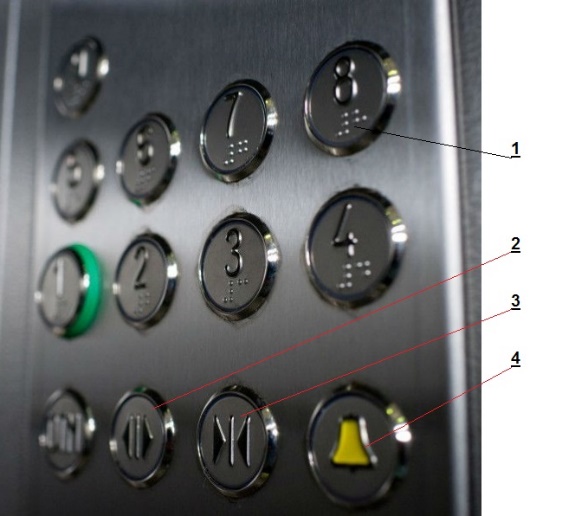 Варианты ответов:- шрифт Брайля;- кнопка принудительного открывания или удержания дверей;- кнопка принудительного закрывания дверей;- кнопка вызова на переговорную связь.Вопрос № 3"Электрическое устройство безопасности" – это?Варианты ответов:- цепь, состоящая из последовательно включенных в нее электрических устройств; - электрическое устройство, срабатывающее только при отключении электропитания лифта;- электрическое устройство, расположенное исключительно в зоне доступа пассажира.- электрическое устройство, предназначенное для предотвращения непреднамеренного пуска лифта или его остановки, обеспечения безопасного пользования и технического обслуживания лифта.Вопрос № 4Как проверить двустороннюю связь из кабины?Варианты ответов:- нажать кнопку «стоп» при движении кабины;- нажать кнопу с символом «колокольчик» в кабине, должен раздаться звуковой сигнал;- нажать и удерживать не менее 15с нажатой кнопку вызывного аппарата на любой посадочной площадке.Вопрос № 5Что должен сделать лифтер при загрузке лифта с помощью наземного транспорта (вилочный погрузчик)?Варианты ответов:- не допустить заезд погрузчика в кабину;- учесть массу погрузчика;- не допустить подъем вилл, чтобы не пробить крышу кабины.Вопрос № 6При приеме на работу лифтера, есть ли необходимость проходить медосмотр:Варианты ответов:- по личному желанию;- по усмотрению администрации;- обязан.Вопрос № 7Как Вы проверите, что корпус вызывного аппарата не находится под напряжением?Варианты ответов:- контрольной лампочкой;- замерить тестером;- быстро коснуться тыльной стороной ладони;- коснуться любой открытой частью тела.Вопрос № 8Где должны быть вывешены Правила пользования лифтом?Варианты ответов:- только в кабине лифта для лифтов с лифтером, а для лифтов самостоятельного пользования – только на первом этаже;- на каждом этаже многоквартирного жилого дома, в кабине лифта для административных зданий;- на основной посадочной площадке и в кабине лифта.Вопрос № 9Кого необходимо информировать о неисправности лифта, при которой не допускается его работа?Варианты ответов:- электромеханика;- главного инженера;- руководителя организации –владельца лифта;- МЧС.Вопрос № 10При записи в журнале периодических осмотров указывается:Варианты ответов:- дата и время начала смены;- дата и время проведения осмотра;- дата и время выявленной неисправности лифта.